АДМИНИСТРАЦИЯ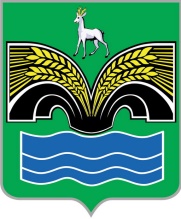 СЕЛЬСКОГО ПОСЕЛЕНИЯ Красный Яр МУНИЦИПАЛЬНОГО РАЙОНА Красноярский САМАРСКОЙ ОБЛАСТИПОСТАНОВЛЕНИЕот  «21» апреля  2022 года  №  109О предоставлении разрешения на условно разрешенный вид использования земельного участка с кадастровым номером 63:26:1903022:251В соответствии со статьей 39 Градостроительного кодекса Российской Федерации, статьей 28 Федерального закона от 06 октября 2003 года № 131-ФЗ «Об общих принципах организации местного самоуправления в Российской Федерации», Уставом сельского поселения Красный Яр муниципального района Красноярский Самарской области, ст. 15 Правил землепользования и застройки сельского поселения Красный Яр муниципального района Красноярский Самарской области, утвержденных решением Собрания представителей сельского поселения Красный Яр муниципального района Красноярский Самарской области от 22.07.2013 № 45, на основании заключения о результатах публичных слушаний от 15.04.2022 г. и рекомендаций Комиссии по подготовке Правил землепользования и застройки сельского поселения Красный Яр муниципального района Красноярский Самарской области от 15.04.2022 г., Администрация сельского поселения Красный Яр муниципального района Красноярский Самарской области ПОСТАНОВЛЯЕТ::Предоставить Макаровой Т.В., в лице представителя по доверенности Парамзиной Н.В., разрешение на условно разрешенный вид использования - «Деловое управление» (код 4.1) для земельного участка с кадастровым номером 63:26:1903022:251, площадью 837 кв.м, категория земель - земли населенных пунктов, разрешенное использование: для приусадебного участка,  расположен по адресу:  Самарская область, Красноярский район, с. Красный Яр, ул. Кооперативная, д. 86, в границах территориальной зоны Ж1 «Зона застройки индивидуальными жилыми домами».Контроль за исполнением настоящего постановления возложить на ведущего специалиста Администрации сельского поселения Красный Яр Нечаеву О.Н.3. Опубликовать настоящее постановление в газете «Планета Красный Яр» и разместить в сети Интернет на официальном сайте: http://kryarposelenie.ru.4. Настоящее постановление вступает в силу со дня официального опубликования.Глава сельского поселенияКрасный Яр							                                      А.Г. Бушов